ПРИЛОЖЕНИЕ 4УТВЕРЖДЕНОУказом ГлавыДонецкой Народной Республикиот 15 октября 2019 г. № 306ОПИСАНИЕ И РИСУНОКВЫМПЕЛА ГОСУДАРСТВЕННОГО КОМИТЕТА ПО НАУКЕ И
ТЕХНОЛОГИЯМ ДОНЕЦКОЙ НАРОДНОЙ РЕСПУБЛИКИВымпел Государственного комитета по науке и технологиям Донецкой Народной Республики (далее - вымпел) представляет собой пятиугольное полотнище светло-синего цвета с золотой окантовкой в виде вертикально расположенного прямоугольника и присоединенного к нему основанием равнобедренного треугольника. В верхней части полотнища располагается геральдический знак-эмблема Государственного комитета по науке и технологиям Донецкой Народной Республики, под ним - надпись в три ряда «Государственный комитет по науке и технологиям Донецкой Народной Республики»,	выполненная	буквами	белого	цветас черным контуром вокруг букв. На расстоянии 0,7 см от края окантовки полотнища размещается золотая рамка.Отношение ширины прямоугольника к его длине составляет семь к девяти, ширины прямоугольника к основанию треугольника - один к одному, длины вымпела к ширине прямоугольника - три к двум.Рисунок вымпела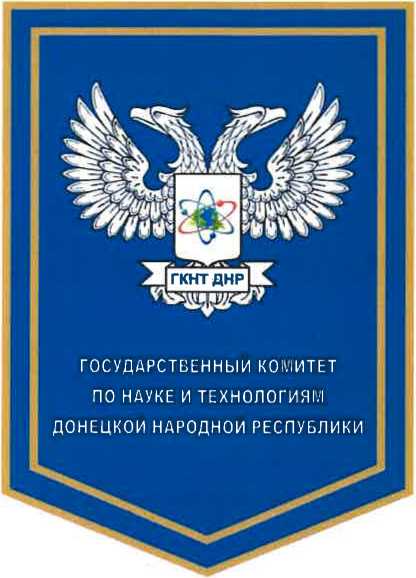 